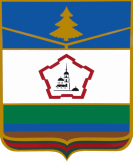 планработы КОНТРОЛЬНО-счетной палаты Почепского районана 2021 год(утвержден решением Коллегии Контрольно-счетной палаты Почепского района от 29 декабря 2020 года № 4)№п/пНаименование мероприятия Срок проведения мероприятия Ответственные за проведение мероприятия Основание для включения мероприятия в план1.Контроль формирования и исполнения бюджета Почепского района, бюджетов городских и сельских поселений Почепского районаКонтроль формирования и исполнения бюджета Почепского района, бюджетов городских и сельских поселений Почепского районаКонтроль формирования и исполнения бюджета Почепского района, бюджетов городских и сельских поселений Почепского районаКонтроль формирования и исполнения бюджета Почепского района, бюджетов городских и сельских поселений Почепского района1.1Контроль формирования бюджета Почепского района, бюджетов городских и сельских поселений Почепского районана 2022 год и плановый период 2023 и 2024 годовКонтроль формирования бюджета Почепского района, бюджетов городских и сельских поселений Почепского районана 2022 год и плановый период 2023 и 2024 годовКонтроль формирования бюджета Почепского района, бюджетов городских и сельских поселений Почепского районана 2022 год и плановый период 2023 и 2024 годовКонтроль формирования бюджета Почепского района, бюджетов городских и сельских поселений Почепского районана 2022 год и плановый период 2023 и 2024 годов1.1.1Экспертно-аналитическое мероприятие «Экспертиза и подготовка заключения на проект решения Почепского района «О бюджете Почепского муниципального района Брянской области на 2022 год и на плановый период 2023 и 2024 годов»декабрьМолодожен Л.И.Положение о Контрольно-счетном органе Почепского района1.1.2Экспертиза и подготовка заключения на проекты решений Советов народных депутатов 14 сельских и 2 городских поселений Почепского муниципального района Брянской области о бюджете поселений на 2022 год и на плановый период 2023 и 2024 годов.Экспертизе подлежат проекты решений о бюджетах следующих поселений:Почепское городское поселение Почепского муниципального района Брянской областиРамасухское городское поселение Почепского муниципального района Брянской областиБакланское сельское поселение Почепского муниципального района Брянской областиБельковское сельское поселение Почепского муниципального района Брянской областиВитовское сельское поселение Почепского муниципального района Брянской областиГушинское сельское поселение Почепского муниципального района Брянской областиДмитровское сельское поселение Почепского муниципального района Брянской областиДоманичское сельское поселение Почепского муниципального района Брянской областиКраснорогское сельское поселение Почепского муниципального района Брянской областиМосковское сельское поселение Почепского муниципального района Брянской областиПервомайское сельское поселение Почепского муниципального района Брянской областиПольниковское сельское поселение Почепского муниципального района Брянской областиРечицкое сельское поселение Почепского муниципального района Брянской областиСетоловское сельское поселение Почепского муниципального района Брянской областиСемецкое сельское поселение Почепского муниципального района Брянской областиЧоповское сельское поселение Почепского муниципального района Брянской областидекабрьМолодожен Л.И.Соглашения о передаче полномочий1.2Контроль исполнения бюджета Почепского района, бюджетов городских и сельских поселений Почепского районана 2020 год и на плановый период 2021 и 2022 годовКонтроль исполнения бюджета Почепского района, бюджетов городских и сельских поселений Почепского районана 2020 год и на плановый период 2021 и 2022 годовКонтроль исполнения бюджета Почепского района, бюджетов городских и сельских поселений Почепского районана 2020 год и на плановый период 2021 и 2022 годовКонтроль исполнения бюджета Почепского района, бюджетов городских и сельских поселений Почепского районана 2020 год и на плановый период 2021 и 2022 годов1.2.1Экспертиза и подготовка заключений на проекты решений «О внесении изменений в решение Почепского районного Совета народных депутатов «О бюджете Почепского муниципального района Брянской области на 2021 год и на плановый период 2022 и 2023 годов»»январь-декабрьМолодожен Л.И.Положение о Контрольно-счетном органе Почепского района1.2.2Экспертиза и подготовка заключений на проекты решений о внесении изменений в решения о бюджете на 2021 год и на плановый период 2022 и 2023 годов представительных органов поселений, входящих в состав Почепского муниципального района Брянской области и передавших полномочия по осуществлению внешнего муниципального финансового контроля Контрольно-счетной палате Почепского района.Экспертизе подлежат проекты решений следующих поселений:Почепское городское поселение Почепского муниципального района Брянской областиРамасухское городское поселение Почепского муниципального района Брянской областиБакланское сельское поселение Почепского муниципального района Брянской областиБельковское сельское поселение Почепского муниципального района Брянской областиВитовское сельское поселение Почепского муниципального района Брянской областиГушинское сельское поселение Почепского муниципального района Брянской областиДмитровское сельское поселение Почепского муниципального района Брянской областиДоманичское сельское поселение Почепского муниципального района Брянской областиКраснорогское сельское поселение Почепского муниципального района Брянской областиМосковское сельское поселение Почепского муниципального района Брянской областиПервомайское сельское поселение Почепского муниципального района Брянской областиПольниковское сельское поселение Почепского муниципального района Брянской областиРечицкое сельское поселение Почепского муниципального района Брянской областиСетоловское сельское поселение Почепского муниципального района Брянской областиСемецкое сельское поселение Почепского муниципального района Брянской областиЧоповское сельское поселение Почепского муниципального района Брянской областиянварь-декабрьМолодожен Л.И.Соглашения о передаче полномочий1.2.3Экспертно-аналитическое мероприятие «Экспертиза и подготовка заключения на отчет об исполнении бюджета Почепского муниципального района Брянской области за 1 квартал 2021 года»майМолодожен Л.И.Положение о Контрольно-счетном органе Почепского района1.2.4Экспертно-аналитическое мероприятие «Экспертиза и подготовка заключения на отчет об исполнении бюджетов 14 сельских и 2 городских поселений Почепского района за 1 квартал 2021 года»Экспертизе подлежат отчеты об исполнении бюджетов следующих поселений:Почепское городское поселение Почепского муниципального района Брянской областиРамасухское городское поселение Почепского муниципального района Брянской областиБакланское сельское поселение Почепского муниципального района Брянской областиБельковское сельское поселение Почепского муниципального района Брянской областиВитовское сельское поселение Почепского муниципального района Брянской областиГушинское сельское поселение Почепского муниципального района Брянской областиДмитровское сельское поселение Почепского муниципального района Брянской областиДоманичское сельское поселение Почепского муниципального района Брянской областиКраснорогское сельское поселение Почепского муниципального района Брянской областиМосковское сельское поселение Почепского муниципального района Брянской областиПервомайское сельское поселение Почепского муниципального района Брянской областиПольниковское сельское поселение Почепского муниципального района Брянской областиРечицкое сельское поселение Почепского муниципального района Брянской областиСетоловское сельское поселение Почепского муниципального района Брянской областиСемецкое сельское поселение Почепского муниципального района Брянской областиЧоповское сельское поселение Почепского муниципального района Брянской областимай-июньМолодожен Л.И.Соглашения о передаче полномочий1.2.5Экспертно-аналитическое мероприятие «Экспертиза и подготовка заключения на отчет об исполнении бюджета Почепского муниципального района Брянской области за 1 полугодие 2021 года»август-сентябрьМолодожен Л.И.Положение о Контрольно-счетном органе Почепского района1.2.6Экспертно-аналитическое мероприятие «Экспертиза и подготовка заключения на отчет об исполнении бюджетов 14 сельских и 2 городских поселений Почепского района за 1 полугодие 2021 года»Экспертизе подлежат отчеты об исполнении бюджетов следующих поселений:Почепское городское поселение Почепского муниципального района Брянской областиРамасухское городское поселение Почепского муниципального района Брянской областиБакланское сельское поселение Почепского муниципального района Брянской областиБельковское сельское поселение Почепского муниципального района Брянской областиВитовское сельское поселение Почепского муниципального района Брянской областиГушинское сельское поселение Почепского муниципального района Брянской областиДмитровское сельское поселение Почепского муниципального района Брянской областиДоманичское сельское поселение Почепского муниципального района Брянской областиКраснорогское сельское поселение Почепского муниципального района Брянской областиМосковское сельское поселение Почепского муниципального района Брянской областиПервомайское сельское поселение Почепского муниципального района Брянской областиПольниковское сельское поселение Почепского муниципального района Брянской областиРечицкое сельское поселение Почепского муниципального района Брянской областиСетоловское сельское поселение Почепского муниципального района Брянской областиСемецкое сельское поселение Почепского муниципального района Брянской областиЧоповское сельское поселение Почепского муниципального района Брянской областиавгуст-сентябрьМолодожен Л.И.Соглашения о передаче полномочий1.2.7Экспертно-аналитическое мероприятие «Экспертиза и подготовка заключения на отчет об исполнении бюджета Почепского муниципального района Брянской области за 9 месяцев 2021 года»ноябрьМолодожен Л.И.Положение о Контрольно-счетном органе Почепского района1.2.8Экспертно-аналитическое мероприятие «Экспертиза и подготовка заключения на отчет об исполнении бюджетов 14 сельских и 2 городских поселений Почепского района за 9 месяцев 2021 года»Экспертизе подлежат отчеты об исполнении бюджетов следующих поселений:Почепское городское поселение Почепского муниципального района Брянской областиРамасухское городское поселение Почепского муниципального района Брянской областиБакланское сельское поселение Почепского муниципального района Брянской областиБельковское сельское поселение Почепского муниципального района Брянской областиВитовское сельское поселение Почепского муниципального района Брянской областиГушинское сельское поселение Почепского муниципального района Брянской областиДмитровское сельское поселение Почепского муниципального района Брянской областиДоманичское сельское поселение Почепского муниципального района Брянской областиКраснорогское сельское поселение Почепского муниципального района Брянской областиМосковское сельское поселение Почепского муниципального района Брянской областиПервомайское сельское поселение Почепского муниципального района Брянской областиПольниковское сельское поселение Почепского муниципального района Брянской областиРечицкое сельское поселение Почепского муниципального района Брянской областиСетоловское сельское поселение Почепского муниципального района Брянской областиСемецкое сельское поселение Почепского муниципального района Брянской областиЧоповское сельское поселение Почепского муниципального района Брянской областиоктябрь-ноябрьМолодожен Л.И.Соглашения о передаче полномочий1.3Контроль исполнения бюджета Почепского муниципального района Брянской области, бюджетов городских и сельских поселений Почепского муниципального района Брянской областиза 2020 год.Контроль исполнения бюджета Почепского муниципального района Брянской области, бюджетов городских и сельских поселений Почепского муниципального района Брянской областиза 2020 год.Контроль исполнения бюджета Почепского муниципального района Брянской области, бюджетов городских и сельских поселений Почепского муниципального района Брянской областиза 2020 год.Контроль исполнения бюджета Почепского муниципального района Брянской области, бюджетов городских и сельских поселений Почепского муниципального района Брянской областиза 2020 год.1.3.1Экспертно-аналитическое мероприятие «Экспертиза и подготовка заключения на отчет об исполнении бюджета Почепского муниципального района Брянской области за 2020 год»март-апрельМолодожен Л.И.Положение о Контрольно-счетном органе Почепского района1.3.2Экспертно-аналитическое мероприятие «Экспертиза и подготовка заключения на отчет об исполнении бюджетов 14 сельских и 2 городских поселений МО Почепского района за 2020 год»Экспертизе подлежат отчеты об исполнении бюджетов следующих поселений:Почепское городское поселение Почепского муниципального района Брянской областиРамасухское городское поселение Почепского муниципального района Брянской областиБакланское сельское поселение Почепского муниципального района Брянской областиБельковское сельское поселение Почепского муниципального района Брянской областиВитовское сельское поселение Почепского муниципального района Брянской областиГушинское сельское поселение Почепского муниципального района Брянской областиДмитровское сельское поселение Почепского муниципального района Брянской областиДоманичское сельское поселение Почепского муниципального района Брянской областиКраснорогское сельское поселение Почепского муниципального района Брянской областиМосковское сельское поселение Почепского муниципального района Брянской областиПервомайское сельское поселение Почепского муниципального района Брянской областиПольниковское сельское поселение Почепского муниципального района Брянской областиРечицкое сельское поселение Почепского муниципального района Брянской областиСетоловское сельское поселение Почепского муниципального района Брянской областиСемецкое сельское поселение Почепского муниципального района Брянской областиЧоповское сельское поселение Почепского муниципального района Брянской областимарт-апрельМолодожен Л.И.Соглашения о передаче полномочий2.Контрольная и экспертно-аналитическая деятельность Контрольно-счетной палаты Почепского районаКонтрольная и экспертно-аналитическая деятельность Контрольно-счетной палаты Почепского районаКонтрольная и экспертно-аналитическая деятельность Контрольно-счетной палаты Почепского районаКонтрольная и экспертно-аналитическая деятельность Контрольно-счетной палаты Почепского района2.1Экспертно-аналитические мероприятияЭкспертно-аналитические мероприятияЭкспертно-аналитические мероприятияЭкспертно-аналитические мероприятия2.1.1Экспертно-аналитическое мероприятие «Мониторинг объемов и количества объектов незавершенного строительства на территории Почепского муниципального района Брянской области» июль-декабрьМолодожен Л.И.Решение Коллегии Контрольно-счетной палаты Почепского района2.2Контрольные мероприятияКонтрольные мероприятияКонтрольные мероприятияКонтрольные мероприятия2.2.1Контрольное мероприятие «Проверка целевого и эффективного использования бюджетных средств, выделенных на приобретение спортивной формы, оборудования инвентаря для муниципальных учреждений физкультурно-спортивной направленности в рамках государственной программы «Развитие физической культуры и спорта Брянской области» за 2019 год (совместное с Контрольно-счетной палатой Брянской области)январь-мартМолодожен Л.И.Решение Коллегии Контрольно-счетной палаты Почепского района2.2.2Контрольное мероприятие «Проверка целевого и эффективного использования иных межбюджетных трансфертов сельским поселениям из  бюджета Почепского муниципального  района Брянской области на осуществление  части полномочий, на обеспечение проживающих в поселении и нуждающихся в жилых помещениях малоимущих граждан жилыми помещениями, организация строительства и содержания муниципального жилищного фонда, создание условий для жилищного строительства, осуществление муниципального жилищного контроля, а также иных полномочий органов местного самоуправления в соответствии с жилищным законодательством в 2019-2020 годах, истекшем периоде 2021 года» в Бакланской сельской администрации;Витовской сельской администрации;Краснорогской сельской администрации;Речицкой сельской администрации;Чоповской сельской администрациииюньМолодожен Л.ИРешение Коллегии Контрольно-счетной палаты Почепского района2.2.3Контрольное мероприятие «Проверка правильности исчисления, полноты и своевременности уплаты платежей по доходам от сдачи в аренду имущества, составляющего казну муниципального образования (за исключением земельных участков) в 2019-2020 годах, истекшем периоде 2021 года» в Администрации Почепского района;Администрации поселка Рамасуха;Бакланской сельская администрация;Витовской сельская администроация;Доманичской сельская администрация;Московской сельская администрация;Семецкой сельская администрацияиюль-августМолодожен Л.И.Решение Коллегии Контрольно-счетной палаты Почепского района2.2.4Контрольное мероприятие «Законность и эффективность использования бюджетных средств, выделенных из районного бюджета на ремонт образовательных учреждений в 2021 году».ноябрьМолодожен Л.ИРешение Коллегии Контрольно-счетной палаты Почепского района3.Обеспечение деятельности Контрольно-счетной палаты Почепского районаОбеспечение деятельности Контрольно-счетной палаты Почепского районаОбеспечение деятельности Контрольно-счетной палаты Почепского районаОбеспечение деятельности Контрольно-счетной палаты Почепского района3.1Организационное обеспечение деятельности Контрольно-счетной палаты Почепского районаОрганизационное обеспечение деятельности Контрольно-счетной палаты Почепского районаОрганизационное обеспечение деятельности Контрольно-счетной палаты Почепского районаОрганизационное обеспечение деятельности Контрольно-счетной палаты Почепского района3.1.1Организация и проведение заседаний Коллегии Контрольно-счетной палаты Почепского района, контроль за исполнением принятых на ее заседаниях решений январь-февральМолодожен Л.И.Положение о Контрольно-счетном органе Почепского района3.1.2Подготовка отчета о работе Контрольно-счетной палаты Почепского района за 2020 год. январь-декабрь Молодожен Л.И.Положение о Контрольно-счетном органе Почепского района3.1.3Подготовка и утверждение плана работы Контрольно-счетной палаты Почепского района на 2022 годдекабрьМолодожен Л.И.Положение о Контрольно-счетном органе Почепского района3.1.4Рассмотрение запросов и обращений юридических и физических лиц должностными лицами Контрольно-счетной палаты Почепского района, входящим в их компетенцию январь-декабрьМолодожен Л.И.Положение о Контрольно-счетном органе Почепского района 3.1.5Заключение соглашений о передаче полномочий по осуществлению внешнего муниципального финансового контроля с поселениями, входящих в состав Почепского муниципального района.декабрь Молодожен Л.ИПоложение о Контрольно-счетном органе Почепского района3.2Противодействие коррупцииПротиводействие коррупцииПротиводействие коррупцииПротиводействие коррупции3.2.1Участие в пределах полномочий в мероприятиях, направленных на противодействие коррупции, согласно плану мероприятий Контрольно-счетной палаты Почепского района по противодействию коррупции на 2021 год январь-декабрьМолодожен Л.ИПоложение о Контрольно-счетном органе Почепского района3.3Обеспечение взаимодействия со средствами массовой информации, информационное сопровождение, информационно-технологическое обеспечение Контрольно-счетной палаты Почепского районаОбеспечение взаимодействия со средствами массовой информации, информационное сопровождение, информационно-технологическое обеспечение Контрольно-счетной палаты Почепского районаОбеспечение взаимодействия со средствами массовой информации, информационное сопровождение, информационно-технологическое обеспечение Контрольно-счетной палаты Почепского районаОбеспечение взаимодействия со средствами массовой информации, информационное сопровождение, информационно-технологическое обеспечение Контрольно-счетной палаты Почепского района3.3.1Обеспечение размещения информации о результатах контрольных и экспертно-аналитических мероприятий на официальном сайте Контрольно-счетной палаты Почепского района, Единой информационной системе в сфере закупок.январь-декабрьМолодожен Л.ИПоложение о Контрольно-счетном органе Почепского района3.3.2Организация размещения Отчета о деятельности Контрольно-счетной палаты Почепского района за 2020 год на официальном сайте в сети «Интернет» Контрольно-счетной палаты Почепского районав месячный срок после утверждения Почепским районным Советом народных депутатовМолодожен Л.ИПоложение о Контрольно-счетном органе Почепского района3.4Обеспечение взаимодействия Контрольно-счетной палаты Почепского района с Контрольно-счетной палатой Брянской области, муниципальными контрольно-счетными органами Обеспечение взаимодействия Контрольно-счетной палаты Почепского района с Контрольно-счетной палатой Брянской области, муниципальными контрольно-счетными органами Обеспечение взаимодействия Контрольно-счетной палаты Почепского района с Контрольно-счетной палатой Брянской области, муниципальными контрольно-счетными органами Обеспечение взаимодействия Контрольно-счетной палаты Почепского района с Контрольно-счетной палатой Брянской области, муниципальными контрольно-счетными органами 3.4.1Участие в работе Совета контрольно-счетных органов при Контрольно-счетной палате Брянской области, а также в работе Президиума Совета согласно Плана работы Совета контрольно-счетных органов при Контрольно-счетной палате Брянской области на 2021 год по Плану работы Совета контрольно-счетных органов Брянской области при на 2021 годМолодожен Л.ИПоложение о Контрольно-счетном органе Почепского района3.5Обеспечение взаимодействия Контрольно-счетной палаты Почепского района с органами властиОбеспечение взаимодействия Контрольно-счетной палаты Почепского района с органами властиОбеспечение взаимодействия Контрольно-счетной палаты Почепского района с органами властиОбеспечение взаимодействия Контрольно-счетной палаты Почепского района с органами власти3.5.1Участие в работе заседаний Совета народных депутатов, постоянных комиссий, коллегий, совещаний, проводимых органами местного самоуправления и правоохранительными органами январь-декабрьМолодожен Л.И.Положение о Контрольно-счетном органе Почепского района3.6Правовое, методологическое и экспертно-аналитическое обеспечение деятельности Контрольно-счетной палаты Почепского районаПравовое, методологическое и экспертно-аналитическое обеспечение деятельности Контрольно-счетной палаты Почепского районаПравовое, методологическое и экспертно-аналитическое обеспечение деятельности Контрольно-счетной палаты Почепского районаПравовое, методологическое и экспертно-аналитическое обеспечение деятельности Контрольно-счетной палаты Почепского района3.6.1Актуализация стандартов внешнего муниципального финансового контроля Контрольно-счетной палаты Почепского района, стандартов организации деятельности Контрольно-счетной палаты Почепского района, методических рекомендаций Контрольно-счетной палаты Почепского района в течение года, по мере необходимостиМолодожен Л.И.Положение о Контрольно-счетном органе Почепского района3.6.2Формирование обобщенной информации о результатах аудита в сфере закупок за 2020 годапрельМолодожен Л.И.Положение о Контрольно-счетном органе Почепского района3.7Финансовое, материальное и кадровое обеспечение деятельности Контрольно-счетной палаты Почепского районаФинансовое, материальное и кадровое обеспечение деятельности Контрольно-счетной палаты Почепского районаФинансовое, материальное и кадровое обеспечение деятельности Контрольно-счетной палаты Почепского районаФинансовое, материальное и кадровое обеспечение деятельности Контрольно-счетной палаты Почепского района3.7.1Проведение мероприятий по повышению квалификации сотрудников Контрольно-счетной палаты Почепского районаянварь-декабрьМолодожен Л.ИПоложение о Контрольно-счетном органе Почепского района3.7.2Организация закупок товаров, работ и услуг для обеспечения муниципальных нужд Контрольно-счетной палаты Почепского районав соответствии с планом-графиком закупок на 2021 годМолодожен Л.ИФедеральный закон «О контрактной системе в сфере закупок товаров, работ, услуг для обеспечения государственных и муниципальных нужд»3.7.3Подготовка и утверждение плана-графика закупок товаров, работ и услуг на 2022 год и на плановый период 2023 и 2024 годовдекабрьМолодожен Л.ИФедеральный закон «О контрактной системе в сфере закупок товаров, работ, услуг для обеспечения государственных и муниципальных нужд»3.7.4Обеспечение исполнения Контрольно-счетной палатой Почепского района полномочий главного администратора (администратора) доходов бюджета Почепского муниципального района Брянской областиянварь-декабрьМолодожен Л.ИПоложение о Контрольно-счетном органе Почепского района3.7.5Предоставление в финансовое управление администрации Почепского района прогнозных показателей на 2022-2024 годы по поступлениям доходов в бюджет Почепского района, администрируемых Контрольно-счетной палатой Почепского района;декабрьМолодожен Л.ИПоложение о Контрольно-счетном органе Почепского района